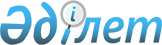 Мемлекеттік көрсетілетін қызметтер туралыҚазақстан Республикасының 2013 жылғы 15 сәуірдегі № 88-V Заңы.      Қолданушылар назарына!
      Қолданушыларға ыңғайлы болуы үшін РҚАО мазмұнды жасады. МАЗМҰНЫ      РҚАО-ның ескертпесі!
       Осы Заңның қолданысқа енгізілу тәртібін 31-баптан қараңыз.      Осы Заң мемлекеттік қызметтер көрсету саласындағы қоғамдық қатынастарды реттейді. 1-тарау. ЖАЛПЫ ЕРЕЖЕЛЕР1-бап. Осы Заңда пайдаланылатын негізгі ұғымдар      Осы Заңда мынадай негізгі ұғымдар пайдаланылады:      1) "Азаматтарға арналған үкімет" мемлекеттік корпорациясы (бұдан әрі – Мемлекеттік корпорация) – Қазақстан Республикасының заңнамасына сәйкес мемлекеттік қызметтерді, табиғи монополиялар субъектілерінің желілеріне қосуға арналған техникалық шарттарды беру жөніндегі қызметтерді және квазимемлекеттік сектор субъектілерінің қызметтерін көрсету, "бір терезе" қағидаты бойынша мемлекеттік қызметтерді, табиғи монополиялар субъектілерінің желілеріне қосуға арналған техникалық шарттарды беру жөніндегі қызметтерді, квазимемлекеттік сектор субъектілерінің қызметтерін көрсетуге өтініштер қабылдау және көрсетілетін қызметті алушыға олардың нәтижелерін беру жөніндегі жұмысты ұйымдастыру, сондай-ақ электрондық нысанда мемлекеттік қызметтер көрсетуді қамтамасыз ету үшін Қазақстан Республикасы Үкіметінің шешімі бойынша құрылған, орналасқан жері бойынша жылжымайтын мүлікке құқықтарды мемлекеттік тіркеуді жүзеге асыратын заңды тұлға;      1-1) ақпараттандыру саласындағы уәкiлеттi орган – ақпараттандыру және "электрондық үкiмет" саласындағы басшылықты және салааралық үйлестіруді жүзеге асыратын орталық атқарушы орган;      1-2) "бір өтініш" қағидаты – бір өтініш негізінде көрсетілетін бірнеше мемлекеттік қызметтер жиынтығын көздейтін мемлекеттік қызметті көрсету нысаны;      2) "бір терезе" қағидаты – мемлекеттік қызметті орталықтандырып көрсетудің мемлекеттік қызметтер көрсету кезінде көрсетілетін қызметті алушының құжаттарды жинау мен дайындауға барынша аз қатысуын және оның көрсетілетін қызметті берушілермен тікелей байланысын шектеуді көздейтін нысаны;      3) көрсетілетін қызметті алушы – орталық мемлекеттік органдарды, Қазақстан Республикасының шетелдегі мекемелерін, облыстардың, республикалық маңызы бар қалалардың, астананың, аудандардың, облыстық маңызы бар қалалардың жергілікті атқарушы органдарын, қаладағы аудандардың, аудандық маңызы бар қалалардың, кенттердің, ауылдардың, ауылдық округтердің әкімдерін қоспағанда, жеке және заңды тұлғалар;      4) көрсетілетін қызметті беруші – Қазақстан Республикасының заңнамасына сәйкес мемлекеттік қызметтер көрсететін орталық мемлекеттік органдар, Қазақстан Республикасының шетелдегі мекемелері, облыстардың, республикалық маңызы бар қалалардың, астананың, аудандардың, облыстық маңызы бар қалалардың жергілікті атқарушы органдары, қаладағы аудандардың, аудандық маңызы бар қалалардың, кенттердің, ауылдардың, ауылдық округтердің әкімдері, сондай-ақ жеке және заңды тұлғалар;      5) мемлекеттік көрсетілетін қызмет – көрсетілетін қызметті алушылардың өтініш жасауы бойынша немесе өтініш жасауынсыз жеке тәртіппен жүзеге асырылатын және олардың құқықтарын, бостандықтары мен заңды мүдделерін іске асыруға, оларға тиісті материалдық немесе материалдық емес игіліктер беруге бағытталған жекелеген мемлекеттік функцияларды іске асыру нысандарының бірі;      6) алып тасталды - ҚР 25.11.2019 № 272-VI Заңымен (алғашқы ресми жарияланған күнінен кейін күнтізбелік он күн өткен соң қолданысқа енгізіледі);
      7) мемлекеттік көрсетілетін қызмет стандарты – мемлекеттік қызмет көрсету ерекшеліктері ескеріле отырып, қызмет көрсету процесінің сипаттамаларын, нысанын, мазмұны мен нәтижесін, сондай-ақ өзге де мәліметтерді қамтитын мемлекеттік қызмет көрсетуге қойылатын негізгі талаптар тізбесі;      8) мемлекеттік көрсетілетін қызметтер тізілімі – мемлекеттік көрсетілетін қызметтердің сыныпталған тізбесі;      9) Бiрыңғай байланыс орталығы – Қазақстан Республикасының Үкіметі айқындаған, көрсетiлетiн қызметтi алушыларға мемлекеттiк және өзге де қызметтер көрсету мәселелерi бойынша – ақпарат, сондай-ақ мемлекеттік органдарға ақпараттық-коммуникациялық қызметтер көрсету мәселелері бойынша ақпарат беру жөнiндегi ақпараттық-анықтамалық қызмет функцияларын орындайтын заңды тұлға;      10) мемлекеттік қызметтер көрсету мониторингінің ақпараттық жүйесі – мемлекеттік қызметтер көрсету, оның ішінде "Азаматтарға арналған үкімет" мемлекеттік корпорациясы арқылы көрсету процесін автоматтандыруға және мониторингтеуге арналған ақпараттық жүйе;      10-1) мемлекеттік қызметтер көрсету саласындағы пилоттық жоба – перспективаларын зерттеу, талдау және тәуекелдерді барынша азайту мақсатында мемлекеттік қызметтер көрсету саласында жаңа тәсілдерді енгізу;      11) мемлекеттік қызметтер көрсету сапасының қоғамдық мониторингі – жеке тұлғалардың, коммерциялық емес ұйымдардың мемлекеттік қызметтер көрсету сапасының деңгейі туралы ақпаратты жинау, талдау және ұсынымдарды тұжырымдау жөніндегі қызметі;      12) мемлекеттік қызметтер көрсету сапасын бағалау – көрсетілетін қызметті алушыларды орталық мемлекеттік органдар, облыстардың, республикалық маңызы бар қалалардың, астананың, аудандардың, облыстық маңызы бар қалалардың жергілікті атқарушы органдары, қаладағы аудандардың, аудандық маңызы бар қалалардың, кенттердің, ауылдардың, ауылдық округтердің әкімдері көрсететін қолжетімді және сапалы мемлекеттік көрсетілетін қызметтермен қамтамасыз ету бойынша шаралардың тиімділігін айқындау жөніндегі қызмет;      13) мемлекеттік қызметтер көрсету сапасын мемлекеттік бақылау – орталық мемлекеттік органдардың, облыстардың, республикалық маңызы бар қалалардың, астананың, аудандардың, облыстық маңызы бар қалалардың жергілікті атқарушы органдарының, қаладағы аудандар, аудандық маңызы бар қалалар, кенттер, ауылдар, ауылдық округтер әкімдерінің, сондай-ақ Қазақстан Республикасының заңнамасына сәйкес мемлекеттік қызметтер көрсететін жеке және заңды тұлғалардың Қазақстан Республикасының мемлекеттік қызметтер көрсету саласындағы заңнамасын сақтауын тексеру, профилактикалық бақылау және оған мониторинг жүргізу жөніндегі қызмет;      14) мемлекеттік қызметтер көрсету сапасын бағалау және бақылау жөніндегі уәкілетті орган – өз құзыреті шегінде мемлекеттік қызметтер көрсету сапасын бағалау және бақылау жөніндегі қызметті жүзеге асыратын орталық мемлекеттік орган;      15) мемлекеттік қызмет көрсету процесін автоматтандыру – электрондық нысанда мемлекеттік қызмет көрсетуді қамтамасыз ету үшін көрсетілетін қызметті берушінің әкімшілік процестерін түрлендіру рәсімі;      16) мемлекеттік қызмет көрсету процесін оңтайландыру – мемлекеттік қызмет көрсету процесін оңайлатуға, мемлекеттік қызмет көрсету мерзімін, көрсетілетін қызметті алушылар ұсынатын құжаттардың тізбесін, сондай-ақ оны көрсету процесінің буындарын қысқартуға, оның ішінде автоматтандыру арқылы қысқартуға бағытталған іс-шара;      17) мемлекеттік қызметтер көрсету саласындағы уәкілетті орган – мемлекеттік қызметтер көрсету саласындағы басшылықты және салааралық үйлестіруді жүзеге асыратын орталық мемлекеттік орган;      17-1) проактивті көрсетілетін қызмет – қызмет көрсету субъектісінің бастамасы бойынша берілетін, қызметті көрсету үшін көрсетілетін қызметті алу субъектісінің ұялы байланыс абоненттік құрылғысы арқылы берілген келісімі міндетті түрде қажет болатын, электрондық нысанда көрсетілетін мемлекеттік қызмет;      17-2) ұялы байланыс абоненттік құрылғысы – абонент берген ақпаратты беру немесе қабылдау үшін электр байланысы сигналдарын қалыптастыратын және ұялы байланыс операторының желісіне қосылатын, қызмет көрсетілетін аумағы шеңберінде географиялық тұрғыдан айқындалатын тұрақты орналасқан жері жоқ, ұялы байланыс желілерінде жұмыс істейтін жеке-дара пайдаланылатын байланыс құралы;      18) алып тасталды - ҚР 24.05.2018 № 156-VI Заңымен (алғашқы ресми жарияланған күнінен кейін күнтізбелік он күн өткен соң қолданысқа енгізіледі);
      19) "электрондық үкіметтің" веб-порталы – нормативтік құқықтық базаны қоса алғанда, бүкіл шоғырландырылған үкіметтік ақпаратқа және электрондық нысанда көрсетілетін мемлекеттік қызметтерге, табиғи монополиялар субъектілерінің желілеріне қосуға техникалық шарттарды беру жөніндегі қызметтерге және квазимемлекеттік сектор субъектілерінің қызметтеріне қол жеткізудің бірыңғай терезесі болатын ақпараттық жүйе.      Ескерту. 1-бапқа өзгерістер енгізілді - ҚР 23.11.2015 № 417-V (алғашқы ресми жарияланған күнінен кейін күнтізбелік он күн өткен соң қолданысқа енгізіледі); 17.11.2015 № 408-V (01.03.2016 бастап қолданысқа енгізіледі); 24.11.2015 № 419-V (01.01.2016 бастап қолданысқа енгізіледі); 24.05.2018 № 156-VI (алғашқы ресми жарияланған күнінен кейін күнтізбелік он күн өткен соң қолданысқа енгізіледі); 24.05.2018 № 156-VI (алғашқы ресми жарияланған күнінен кейін күнтізбелік он күн өткен соң қолданысқа енгізіледі); 25.11.2019 № 272-VI (алғашқы ресми жарияланған күнінен кейін күнтізбелік он күн өткен соң қолданысқа енгізіледі) Заңдарымен.
2-бап. Қазақстан Республикасының мемлекеттік қызметтер көрсету саласындағы заңнамасы      1. Қазақстан Республикасының мемлекеттік қызметтер көрсету саласындағы заңнамасы Қазақстан Республикасының Конституциясына негізделеді, осы Заңнан және Қазақстан Республикасының өзге де нормативтік құқықтық актілерінен тұрады.      2. Егер Қазақстан Республикасы ратификациялаған халықаралық шартта осы Заңда қамтылғаннан өзгеше қағидалар белгіленсе, онда халықаралық шарттың қағидалары қолданылады.3-бап. Мемлекеттік қызметтер көрсетудің негізгі қағидаттары      Мемлекеттік қызметтер мынадай негізгі қағидаттар негізінде көрсетіледі:      көрсетілетін қызметті алушылардың тегiне, әлеуметтiк, лауазымдық және мүлiктiк жағдайына, жынысына, нәсiлiне, ұлтына, тiлiне, дiнге көзқарасына, нанымына, тұрғылықты жерiне байланысты немесе кез келген өзге жағдаяттар бойынша қандай да бір кемсітушіліксіз теңдей қол жеткізуі;      мемлекеттік қызметтер көрсету кезінде төрешілдік пен сөзбұйдалық көріністеріне жол бермеу;      мемлекеттік қызметтер көрсету саласындағы есеп берушілік және ашықтық;      мемлекеттік көрсетілетін қызметтердің сапасы мен қолжетімділігі;      мемлекеттік қызметтер көрсету процесін үнемі жетілдіру;      мемлекеттік қызметтер көрсету кезіндегі үнемділік және тиімділік.4-бап. Көрсетілетін қызметті алушылардың құқықтары      1. Көрсетілетін қызметті алушылардың:      1) көрсетілетін қызметті берушіден мемлекеттік көрсетілетін қызметті ұсыну тәртібі туралы толық және анық ақпаратты қолжетімді нысанда алуға;      2) мемлекеттік қызмет көрсету тәртібін айқындайтын заңға тәуелді нормативтік құқықтық актіге сәйкес мемлекеттік көрсетілетін қызметті алуға;      3) орталық мемлекеттік органның, облыстың, республикалық маңызы бар қаланың, астананың, ауданның, облыстық маңызы бар қаланың жергілікті атқарушы органының, қаладағы аудан, аудандық маңызы бар қала, кент, ауыл, ауылдық округ әкімінің, сондай-ақ көрсетілетін қызметті берушінің және (немесе) олардың лауазымды адамдарының, Мемлекеттік корпорацияның және (немесе) олардың қызметкерлерінің мемлекеттік қызметтер көрсету мәселелері бойынша шешімдеріне, әрекеттеріне (әрекетсіздігіне) Қазақстан Республикасының заңнамалық актілерінде белгіленген тәртіппен шағымдануға;      4) Қазақстан Республикасының заңнамасына сәйкес мемлекеттік көрсетілетін қызметті қағаз және (немесе) электрондық нысанда алуға;       5) осы Заңның 15-бабында көзделген тәртіппен мемлекеттік қызметтер көрсету тәртібін айқындайтын заңға тәуелді нормативтік құқықтық актілердің жобаларын жария талқылауларға қатысуға;      6) мемлекеттік қызметтер көрсету саласында бұзылған құқықтарды, бостандықтар мен заңды мүдделерді қорғау туралы талап арызбен сотқа жүгінуге құқығы бар.      2. Егер Қазақстан Республикасының заңдарында өзгеше көзделмесе, шетелдіктер, азаматтығы жоқ адамдар және шетелдік заңды тұлғалар мемлекеттік көрсетілетін қызметтерді Қазақстан Республикасының азаматтарымен және заңды тұлғаларымен тең жағдайда алады.      Ескерту. 4-бапқа өзгерістер енгізілді - ҚР 17.11.2015 № 408-V (01.03.2016 бастап қолданысқа енгізіледі); 03.12.2015 № 433-V (01.01.2016 бастап қолданысқа енгізіледі); 25.11.2019 № 272-VI (алғашқы ресми жарияланған күнінен кейін күнтізбелік он күн өткен соң қолданысқа енгізіледі) Заңдарымен.
5-бап. Көрсетілетін қызметті берушілердің құқықтары мен міндеттері      1. Көрсетілетін қызметті берушілердің:      1) орталық мемлекеттік органдардан, облыстардың, республикалық маңызы бар қалалардың, астананың, аудандардың, облыстық маңызы бар қалалардың жергілікті атқарушы органдарынан, қаладағы аудандардың, аудандық маңызы бар қалалардың, кенттердің, ауылдардың, ауылдық округтердің әкімдерінен мемлекеттік қызметтер көрсету үшін қажетті ақпаратты алуға;      2) Қазақстан Республикасының заңдарында белгіленген жағдайларда және негіздер бойынша мемлекеттік қызметтер көрсетуден бас тартуға құқығы бар.      2. Көрсетілетін қызметті берушілер:      1) мемлекеттік қызметтер көрсету тәртібін айқындайтын заңға тәуелді нормативтік құқықтық актілерге сәйкес мемлекеттік қызметтер көрсетуге;      2) мүмкіндігі шектеулі адамдардың мемлекеттік көрсетілетін қызметтерді алуы кезінде оларға қажетті жағдайлар жасауға;      3) көрсетілетін қызметті алушыларға мемлекеттік қызметтер көрсету тәртібі туралы қолжетімді нысанда толық және анық ақпарат ұсынуға;      4) Қазақстан Республикасының заңнамасына сәйкес, орталық мемлекеттік органдарға, облыстардың, республикалық маңызы бар қалалардың, астананың, аудандардың, облыстық маңызы бар қалалардың жергілікті атқарушы органдарына, қаладағы аудандардың, аудандық маңызы бар қалалардың, кенттердің, ауылдардың, ауылдық округтердің әкімдеріне, өзге де көрсетілетін қызметті берушілерге, Мемлекеттік корпорацияға мемлекеттік қызметтерді көрсету, оның ішінде ақпараттық жүйелерді интеграциялау арқылы көрсету үшін қажетті құжаттар мен ақпаратты ұсынуға;      5) мемлекеттік қызмет көрсету тәртібін айқындайтын заңға тәуелді нормативтік құқықтық актіде белгіленген мемлекеттік қызмет көрсету мерзімі өткенге дейін бір тәуліктен кешіктірмей Мемлекеттік корпорация арқылы көрсетілетін мемлекеттік қызметтердің нәтижесін Мемлекеттік корпорацияға жеткізуді қамтамасыз етуге;      6) мемлекеттік қызметтер көрсету саласындағы жұмыскерлердің біліктілігін арттыруға, сондай-ақ мүгедектермен қарым-қатынас жасау дағдыларына үйретуге;      7) көрсетілетін қызметті алушылардың шағымдарын осы Заңда белгіленген мерзімдерде қарауға және оларды қарау нәтижелері туралы хабардар етуге;      8) көрсетілетін қызметті алушылардың мемлекеттік көрсетілетін қызметтің орындалу сатысы туралы ақпаратты алу мүмкіндігін қамтамасыз етуге;      9) көрсетілетін қызметті алушылардың бұзылған құқықтарын, бостандықтары мен заңды мүдделерін қалпына келтіруге бағытталған шараларды қолдануға;      10) мемлекеттік қызметтер көрсету үшін пайдаланылатын, сондай-ақ оларды көрсету үшін қажет болатын өзекті мәліметтерді қамтитын ақпараттық жүйелердің іркіліссіз жұмыс істеуін қамтамасыз етуге;      11) мемлекеттік қызмет көрсету сатысы туралы деректерді мемлекеттік қызметтер көрсету мониторингінің ақпараттық жүйесіне ақпараттандыру саласындағы уәкілетті орган белгілеген тәртіппен енгізуді қамтамасыз етуге;      12) егер Қазақстан Республикасының заңдарында өзгеше көзделмесе, мемлекеттік қызметтер көрсету кезінде ақпараттық жүйелерде қамтылған, заңмен қорғалатын құпияны құрайтын мәліметтерді пайдалануға көрсетілетін қызметті алушының жазбаша келісімін немесе электрондық цифрлық қолтаңбамен расталған келісімін не ұялы байланыс абоненттік құрылғысы арқылы келісімін алуға міндетті.      Мемлекеттік қызметтер көрсету кезінде көрсетілетін қызметтерді алушылардан:      1) ақпараттық жүйелерден алуға болатын құжаттар мен мәліметтерді;      2) Қазақстан Республикасының зейнетақымен және әлеуметтік қамсыздандыру мәселелерін реттейтін заңнамасында көзделген жағдайларды қоспағанда, көрсетілетін қызметті берушінің Мемлекеттік корпорацияның салыстырып-тексеруі үшін түпнұсқалары ұсынылған құжаттардың нотариат куәландырған көшірмелерін талап етуге жол берілмейді.      Ескерту. 5-бапқа өзгерістер енгізілді - ҚР 17.11.2015 № 408-V (01.03.2016 бастап қолданысқа енгізіледі); 03.12.2015 № 433-V (01.01.2016 бастап қолданысқа енгізіледі); 25.11.2019 № 272-VI (алғашқы ресми жарияланған күнінен кейін күнтізбелік он күн өткен соң қолданысқа енгізіледі) Заңдарымен.
 2-тарау. МЕМЛЕКЕТТІК ҚЫЗМЕТТЕР КӨРСЕТУ САЛАСЫНДАҒЫ
МЕМЛЕКЕТТІК РЕТТЕУ6-бап. Қазақстан Республикасы Үкіметінің мемлекеттік қызметтер көрсету саласындағы құзыреті      Қазақстан Республикасының Үкіметі:      1) мемлекеттік қызметтер көрсету саласындағы мемлекеттік саясаттың негізгі бағыттарын әзірлейді және олардың жүзеге асырылуын ұйымдастырады;      2) алып тасталды - ҚР 25.11.2019 № 272-VI Заңымен (алғашқы ресми жарияланған күнінен кейін күнтізбелік он күн өткен соң қолданысқа енгізіледі);
      2-1) мемлекеттік қызметтер көрсету мәселелері жөніндегі Ведомствоаралық комиссия туралы ережені және оның құрамын бекітеді;       3) - 9) алып тасталды - ҚР 29.09.2014 N 239-V Заңымен (алғашқы ресми жарияланған күнінен кейiн күнтiзбелiк он күн өткен соң қолданысқа енгiзiледi);       10) Қазақстан Республикасының Конституциясымен, осы Заңымен, өзге де заңдарымен және Қазақстан Республикасы Президентінің актілерімен өзіне жүктелген өзге де функцияларды орындайды.      Ескерту. 6-бапқа өзгерістер енгізілді - ҚР 29.09.2014 N 239-V (алғашқы ресми жарияланған күнінен кейiн күнтiзбелiк он күн өткен соң қолданысқа енгiзiледi); 17.11.2015 № 408-V (01.03.2016 бастап қолданысқа енгізіледі); 25.11.2019 № 272-VI (алғашқы ресми жарияланған күнінен кейін күнтізбелік он күн өткен соң қолданысқа енгізіледі) Заңдарымен.
7-бап. Мемлекеттік қызметтер көрсету сапасын бағалау және бақылау жөніндегі уәкілетті органның құзыреті      Мемлекеттік қызметтер көрсету сапасын бағалау және бақылау жөніндегі уәкілетті орган:      1) өз құзыреті шегінде мемлекеттік қызметтер көрсету саласындағы мемлекеттік саясаттың іске асырылуын қамтамасыз етеді;      2) мемлекеттік қызметтер көрсету сапасын мемлекеттік бақылауды жүзеге асырады;      3) мемлекеттік қызметтер көрсету сапасын мемлекеттік бақылау қағидаларын әзірлейді және бекітеді;      4) мемлекеттік қызметтер көрсету сапасын ішкі бақылау нәтижелері туралы ақпарат сұратады;      5) ақпараттандыру саласындағы уәкілетті органмен келісу бойынша мемлекеттік қызметтер көрсету сапасын бағалау әдістемесін әзірлейді және бекітеді;      6) мемлекеттік қызметтер көрсету сапасына қоғамдық мониторинг жүргізу бойынша мемлекеттік әлеуметтік тапсырысты қалыптастыруды, іске асыруды, іске асыру мониторингін және осы тапсырыстың нәтижелерін бағалауды жүзеге асырады;       7) алып тасталды - ҚР 02.11.2015 № 384-V Заңымен (01.01.2016 бастап қолданысқа енгізіледі).      8) жеке тұлғаларға және коммерциялық емес ұйымдарға мемлекеттік қызметтер көрсету сапасына қоғамдық мониторинг жүргізу жөнінде ақпараттық, консультациялық, әдістемелік қолдау көрсетеді;      9) осы Заңда, Қазақстан Республикасының өзге де заңдарында, Қазақстан Республикасы Президентінің актілерінде көзделген өзге де функцияларды жүзеге асырады.      Ескерту. 7-бапқа өзгерістер енгізілді - ҚР 23.11.2015 № 417-V (алғашқы ресми жарияланған күнінен кейін күнтізбелік он күн өткен соң қолданысқа енгізіледі); 02.11.2015 № 384-V 01.01.2016 бастап қолданысқа енгізіледі); 13.06.2018 № 160-VI (алғашқы ресми жарияланған күнінен кейін күнтізбелік он күн өткен соң қолданысқа енгізіледі) Заңдарымен.
8-бап. Мемлекеттік қызметтер көрсету саласындағы уәкілетті органның құзыреті      Мемлекеттік қызметтер көрсету саласындағы уәкілетті орган:      1) мемлекеттік қызметтер көрсету саласындағы мемлекеттік саясаттың іске асырылуын қамтамасыз етеді;      2) мемлекеттік көрсетілетін қызметтер тізілімін жүргізу қағидаларын әзірлейді және бекітеді;      2-1) мемлекеттік көрсетілетін қызметтер тізілімін бекітеді және мемлекеттік қызметтер көрсету сапасын бағалау және бақылау жөніндегі уәкілетті органмен және мемлекеттік басқару жүйесін дамыту саласындағы уәкілетті органмен келісу бойынша оған өзгерістер мен толықтырулар енгізеді;      3) мемлекеттік көрсетілетін қызметтер тізілімін әзірлеуді және жүргізуді жүзеге асырады;      4) алып тасталды - ҚР 25.11.2019 № 272-VI Заңымен (алғашқы ресми жарияланған күнінен кейін күнтізбелік он күн өткен соң қолданысқа енгізіледі);
      5) мемлекеттік қызметтер көрсету тәртібін айқындайтын заңға тәуелді нормативтік құқықтық актілердің жобаларын келісуді жүзеге асырады;      6) мемлекеттік қызметтер көрсету тәртібін айқындайтын заңға тәуелді нормативтік құқықтық актілерді әзірлеу бойынша орталық мемлекеттік органдардың қызметіне мониторинг жүргізеді;      7) мемлекеттік көрсетілетін қызметтің құнын айқындау әдістемесін әзірлейді және бекітеді;      8) орталық мемлекеттік органдардың, облыстардың, республикалық маңызы бар қалалардың, астананың, аудандардың, облыстық маңызы бар қалалардың жергілікті атқарушы органдарының, қаладағы аудандар, аудандық маңызы бар қалалар, кенттер, ауылдар, ауылдық округтер әкімдерінің мемлекеттік қызметтер көрсету мәселелері жөніндегі қызметі есебінің қалыптастырылу тәртібін, ұсынылу мерзімдерін және үлгі нысанын әзірлеп, бекітеді;      9) мемлекеттік қызметтер көрсету тәртібін айқындайтын заңға тәуелді нормативтік құқықтық актілерді жетілдіру жөнінде ұсыныстар әзірлейді;      10) осы Заңда, Қазақстан Республикасының өзге де заңдарында, Қазақстан Республикасы Президентінің және Қазақстан Республикасы Үкіметінің актілерінде көзделген өзге де өкілеттіктерді жүзеге асырады.      Ескерту. 8-бапқа өзгерістер енгізілді - ҚР 29.09.2014 N 239-V (алғашқы ресми жарияланған күнінен кейiн күнтiзбелiк он күн өткен соң қолданысқа енгiзiледi); 25.11.2019 № 272-VI (алғашқы ресми жарияланған күнінен кейін күнтізбелік он күн өткен соң қолданысқа енгізіледі) Заңдарымен.
9-бап. Ақпараттандыру саласындағы уәкілетті органның құзыреті      Ақпараттандыру саласындағы уәкілетті орган:      1) өз құзыреті шегінде мемлекеттік қызметтер көрсету саласындағы мемлекеттік саясаттың іске асырылуын қамтамасыз етеді;       2) алып тасталды - ҚР 17.11.2015 № 408-V Заңымен (01.03.2016 бастап қолданысқа енгізіледі);       3) алып тасталды - ҚР 17.11.2015 № 408-V Заңымен (01.03.2016 бастап қолданысқа енгізіледі);       4) алып тасталды - ҚР 17.11.2015 № 408-V Заңымен (01.03.2016 бастап қолданысқа енгізіледі);       5) алып тасталды - ҚР 17.11.2015 № 408-V Заңымен (01.03.2016 бастап қолданысқа енгізіледі);       6) алып тасталды - ҚР 17.11.2015 № 408-V Заңымен (01.03.2016 бастап қолданысқа енгізіледі);      7) алып тасталды - ҚР 25.11.2019 № 272-VI Заңымен (алғашқы ресми жарияланған күнінен кейін күнтізбелік он күн өткен соң қолданысқа енгізіледі);
      8) Бірыңғай байланыс орталығының жұмысын ұйымдастырады және үйлестіреді;      8-1) бір өтініш" қағидаты бойынша көрсетілетін мемлекеттік қызметтердің тізбесін бекітеді;      9) Бірыңғай байланыс орталығы қызметінің қағидаларын бекітеді;      10) Бірыңғай байланыс орталығының орталық мемлекеттік органдармен, облыстардың, республикалық маңызы бар қалалардың, астананың, аудандардың, облыстық маңызы бар қалалардың жергілікті атқарушы органдарымен, қаладағы аудандардың, аудандық маңызы бар қалалардың, кенттердің, ауылдардың, ауылдық округтердің әкімдерімен, сондай-ақ көрсетілетін қызметтерді берушілермен өзара іс-қимыл жасау қағидаларын бекітеді;      11) мемлекеттік қызметтер көрсетудің электрондық нысанын көздейтін мемлекеттік қызметтер көрсету тәртібін айқындайтын заңға тәуелді нормативтік құқықтық актілердің жобаларын келісуді жүзеге асырады;      12) электрондық нысанда көрсетілетін мемлекеттік қызметтерді көрсету тәртібін айқындайтын заңға тәуелді нормативтік құқықтық актілерді жетілдіру жөнінде ұсыныстар әзірлейді;      12-1) құзыреті шегінде Мемлекеттік корпорацияның қызметін тексеруді жүзеге асырады;      12-2) мемлекеттік органдар мен ұйымдардан Мемлекеттік корпорацияның қызметі туралы мәліметтерді алуға құқылы;      12-3) мемлекеттік қызметтер көрсету процестерін оңтайландыру мәселелері бойынша орталық мемлекеттік органдардың, облыстардың, республикалық маңызы бар қалалардың, астананың, аудандардың, облыстық маңызы бар қалалардың жергілікті атқарушы органдарының, қаладағы аудандар, аудандық маңызы бар қалалар, кенттер, ауылдар, ауылдық округтер әкімдерінің қызметін үйлестіреді;      13) мемлекеттік көрсетілетін қызметтерді оңтайландыру және автоматтандыру қағидаларын әзірлейді және бекітеді;      13-1) проактивті көрсетілетін қызметтердің тізбесін және оларды көрсету тәртібін бекітеді;      14) осы Заңда, Қазақстан Республикасының өзге де заңдарында, Қазақстан Республикасы Президентінің және Қазақстан Республикасы Үкіметінің актілерінде көзделген өзге де өкілеттіктерді жүзеге асырады.      Ескерту. 9-бапқа өзгерістер енгізілді - ҚР 29.09.2014 N 239-V (алғашқы ресми жарияланған күнінен кейiн күнтiзбелiк он күн өткен соң қолданысқа енгiзiледi); 17.11.2015 № 408-V (01.03.2016 бастап қолданысқа енгізіледі); 24.11.2015 № 419-V (01.01.2016 бастап қолданысқа енгізіледі); 25.11.2019 № 272-VI (алғашқы ресми жарияланған күнінен кейін күнтізбелік он күн өткен соң қолданысқа енгізіледі) Заңдарымен.
9-1-бап. Орталық мемлекеттік органдар арасынан Қазақстан Республикасының Үкіметі айқындайтын уәкілетті органның құзыреті      Уәкілетті орган:      1) Мемлекеттік корпорацияның қызметі қағидаларын әзірлейді және бекітеді;      2) ақпараттандыру саласындағы уәкілетті органмен келісу бойынша Мемлекеттік корпорация арқылы көрсетілуге жататын мемлекеттік көрсетілетін қызметтерді іріктеу қағидаларын әзірлейді және бекітеді;      3) Мемлекеттік корпорацияның қызметін ұйымдастыруды және бақылауды жүзеге асырады;      4) Мемлекеттік корпорацияның қызметін және оның көрсетілетін қызметті берушілермен өзара іс-қимыл жасауын үйлестіреді;      5) Мемлекеттік корпорацияның қызметін әдіснамалық қамтамасыз етуді жүзеге асырады;      6) Мемлекеттік корпорация арқылы мемлекеттік қызметтер көрсету тәртібін айқындайтын заңға тәуелді нормативтік құқықтық актілердің жобаларын келісуді жүзеге асырады;      7) Мемлекеттік корпорация арқылы көрсетілетін мемлекеттік қызметтерді көрсету тәртібін айқындайтын заңға тәуелді нормативтік құқықтық актілерді жетілдіру жөнінде ұсыныстар әзірлейді;      8) Мемлекеттік корпорация көрсететін қызметтерге баға белгілеу тәртібін айқындайды.      Ескерту. 2-тарау 9-1-баппен толықтырылды - ҚР 17.11.2015 № 408-V Заңымен (01.03.2016 бастап қолданысқа енгізіледі); өзгеріс енгізілді - ҚР 25.11.2019 № 272-VI (алғашқы ресми жарияланған күнінен кейін күнтізбелік он күн өткен соң қолданысқа енгізіледі) Заңымен.
10-бап. Орталық мемлекеттік органдардың құзыреті      Орталық мемлекеттік органдар:      1) мемлекеттік қызметтер көрсету тәртібін айқындайтын заңға тәуелді нормативтік құқықтық актілерді әзірлейді және бекітеді;      2) алып тасталды - ҚР 25.11.2019 № 272-VI Заңымен (алғашқы ресми жарияланған күнінен кейін күнтізбелік он күн өткен соң қолданысқа енгізіледі);
      3) мемлекеттік қызметтер көрсету сапасын арттыруды, оған қолжетімділікті қамтамасыз етеді;      4) мемлекеттік қызметтер көрсету тәртібін айқындайтын заңға тәуелді нормативтік құқықтық актілердің қолжетімділігін қамтамасыз етеді;      5) көрсетілетін қызметті алушылардың мемлекеттік қызметтер көрсету тәртібі туралы қолжетімді нысанда хабардар болуын қамтамасыз етеді;      6) көрсетілетін қызметті алушылардың мемлекеттік қызметтер көрсету мәселелері бойынша өтініштерін қарайды;      7) көрсетілетін қызметті алушылардың бұзылған құқықтарын, бостандықтары мен заңды мүдделерін қалпына келтіруге бағытталған шараларды қолданады;      8) мемлекеттік қызметтер көрсету, мүгедектермен қарым-қатынас жасау саласындағы жұмыскерлердің біліктілігін арттыруды қамтамасыз етеді;      9) ақпараттандыру саласындағы уәкілетті органмен келісу бойынша Қазақстан Республикасының заңнамасына сәйкес мемлекеттік қызметтер көрсету процестерін оңтайландыру және автоматтандыру жөнінде шаралар қолданады;      9-1) мемлекеттік көрсетілетін қызметтер тізіліміне жаңа мемлекеттік көрсетілетін қызмет енгізілгеннен кейін ақпараттандыру саласындағы уәкілетті органмен келісу бойынша Қазақстан Республикасының заңнамасына сәйкес оны электрондық форматта көрсетуге ауыстыру бойынша шаралар қолданады;      10) мемлекеттік қызметтер көрсету сапасын бағалау және бақылау жөніндегі уәкілетті органға мемлекеттік қызметтер көрсету сапасын бағалауды жүргізу үшін ақпараттың, сондай-ақ мемлекеттік қызметтер көрсету сапасын ішкі бақылау нәтижелері бойынша ақпараттың Қазақстан Республикасының заңнамасында белгіленген тәртіппен және мерзімдерде ұсынылуын қамтамасыз етеді;      11) ақпараттандыру саласындағы уәкілетті органға электрондық нысанда көрсетілетін мемлекеттік қызметтер сапасын бағалауды жүргізу үшін ақпараттың Қазақстан Республикасының заңнамасында белгіленген тәртіппен және мерзімдерде ұсынылуын қамтамасыз етеді;      12) егер Қазақстан Республикасының заңнамасында өзгеше көзделмесе, Мемлекеттік корпорацияға мемлекеттік қызметтер көрсету үшін қажетті мәліметтерді қамтитын ақпараттық жүйелерге қолжетімділік береді;      13) мемлекеттік қызметтер көрсету тәртібі туралы ақпаратты Бірыңғай байланыс орталығына береді;      14) Қазақстан Республикасының заңнамасына сәйкес мемлекеттік қызметтер көрсету сапасын ішкі бақылауды жүргізеді;      15) көрсетілетін қызметті берушілердің мемлекеттік қызметтер көрсету тәртібін айқындайтын заңға тәуелді нормативтік құқықтық актілерді сақтауын қамтамасыз етеді;      16) осы Заңда, Қазақстан Республикасының өзге де заңдарында, Қазақстан Республикасы Президентінің және Қазақстан Республикасы Үкіметінің актілерінде көзделген өзге де өкілеттіктерді жүзеге асырады.      Ескерту. 10-бапқа өзгерістер енгізілді - ҚР 29.09.2014 N 239-V (алғашқы ресми жарияланған күнінен кейiн күнтiзбелiк он күн өткен соң қолданысқа енгiзiледi); 24.11.2015 № 419-V (01.01.2016 бастап қолданысқа енгізіледі); 17.11.2015 № 408-V (01.03.2016 бастап қолданысқа енгізіледі); 03.12.2015 № 433-V (01.01.2016 бастап қолданысқа енгізіледі); 25.11.2019 № 272-VI (алғашқы ресми жарияланған күнінен кейін күнтізбелік он күн өткен соң қолданысқа енгізіледі) Заңдарымен.
11-бап. Облыстардың, республикалық маңызы бар қалалардың, астананың, аудандардың, облыстық маңызы бар қалалардың жергілікті атқарушы органдарының, қаладағы аудандар, аудандық маңызы бар қалалар, кенттер, ауылдар, ауылдық округтер әкімдерінің құзыреті      Облыстардың, республикалық маңызы бар қалалардың, астананың, аудандардың, облыстық маңызы бар қалалардың жергілікті атқарушы органдары, қаладағы аудандардың, аудандық маңызы бар қалалардың, кенттердің, ауылдардың, ауылдық округтердің әкімдері:      1) тиісті әкімшілік-аумақтық бірліктің аумағында мемлекеттік қызметтер көрсету сапасын арттыруды, оған қолжетімділікті қамтамасыз етеді;      2) мемлекеттік қызметтер көрсету тәртібін айқындайтын заңға тәуелді нормативтік құқықтық актілердің қолжетімділігін қамтамасыз етеді;      3) көрсетілетін қызметті алушылардың мемлекеттік қызметтер көрсету тәртібі туралы қолжетімді нысанда хабардар болуын қамтамасыз етеді;      4) көрсетілетін қызметті алушылардың мемлекеттік қызметтер көрсету мәселелері бойынша өтініштерін қарайды;      5) көрсетілетін қызметті алушылардың бұзылған құқықтарын, бостандықтары мен заңды мүдделерін қалпына келтіруге бағытталған шараларды қолданады;      6) мемлекеттік қызметтер көрсету, мүгедектермен қарым-қатынас жасау саласындағы жұмыскерлердің біліктілігін арттыруды қамтамасыз етеді;      7) ақпараттандыру саласындағы уәкілетті органмен келісу бойынша Қазақстан Республикасының заңнамасына сәйкес мемлекеттік қызметтер көрсету процестерін оңтайландыру және автоматтандыру жөнінде шаралар қолданады;      8) мемлекеттік қызметтер көрсету сапасын бағалау және бақылау жөніндегі уәкілетті органға мемлекеттік қызметтер көрсету сапасын бағалауды жүргізу үшін ақпараттың, сондай-ақ мемлекеттік қызметтер көрсету сапасын ішкі бақылау нәтижелері бойынша ақпараттың Қазақстан Республикасының заңнамасында белгіленген тәртіппен және мерзімдерде ұсынылуын қамтамасыз етеді;      9) ақпараттандыру саласындағы уәкілетті органға электрондық нысанда көрсетілетін мемлекеттік қызметтер сапасын бағалауды жүргізу үшін ақпараттың Қазақстан Республикасының заңнамасында белгіленген тәртіппен және мерзімдерде ұсынылуын қамтамасыз етеді;      10) егер Қазақстан Республикасының заңнамасында өзгеше көзделмесе, Мемлекеттік корпорацияға мемлекеттік қызметтер көрсету үшін қажетті мәліметтерді қамтитын ақпараттық жүйелерге қолжетімділік береді;      11) мемлекеттік қызметтер көрсету тәртібі туралы ақпаратты Бірыңғай байланыс орталығына береді;      12) Қазақстан Республикасының заңнамасына сәйкес мемлекеттік қызметтер көрсету сапасын ішкі бақылауды жүргізеді;      13) көрсетілетін қызметті берушілердің мемлекеттік қызметтер көрсету тәртібін айқындайтын заңға тәуелді нормативтік құқықтық актілерді сақтауын қамтамасыз етеді;      14) жергілікті мемлекеттік басқару мүдделері үшін Қазақстан Республикасының заңнамасымен жүктелетін өзге де өкілеттіктерді жүзеге асырады.      Ескерту. 11-бапқа өзгерістер енгізілді - ҚР 24.11.2015 № 419-V (01.01.2016 бастап қолданысқа енгізіледі); 17.11.2015 № 408-V (01.03.2016 бастап қолданысқа енгізіледі); 03.12.2015 № 433-V (01.01.2016 бастап қолданысқа енгізіледі); 25.11.2019 № 272-VI (алғашқы ресми жарияланған күнінен кейін күнтізбелік он күн өткен соң қолданысқа енгізіледі) Заңдарымен.
11-1-бап. Мемлекеттік корпорацияның қызметін ұйымдастыру      1. Мемлекеттік корпорация жеке және (немесе) заңды тұлғаларға "бір терезе" қағидаты бойынша мемлекеттік қызметтер көрсету, жеке және заңды тұлғалардың міндетті мемлекеттік тіркелуге жатпайтын жылжымалы мүлік кепілін тіркеу, ғимараттарды, құрылысжайларды және (немесе) олардың құрамдастарын техникалық зерттеп-қарау, жылжымайтын мүлікке құқықтарды мемлекеттік тіркеу, мемлекеттік жер кадастрын жүргізу, зейнетақымен және әлеуметтік қамсыздандыру, коммерциялық ұйымдар болып табылатын заңды тұлғаларды мемлекеттік тіркеу және олардың филиалдары мен өкiлдiктерін есептік тіркеу саласындағы қызметті жүзеге асыратын бірыңғай провайдер болып табылады.      Өзге тұлғалардың бірыңғай провайдер қызметін жүзеге асыруына тыйым салынады.      2. Мемлекеттік корпорация акционерлік қоғам нысанында құрылады, ол коммерциялық емес ұйым болып табылады.      Мемлекеттік корпорацияның өз филиалдары болады.      3. Мемлекеттік корпорацияның жалғыз акционері Қазақстан Республикасының Үкіметі болып табылады. Мемлекеттік корпорацияның уәкілетті органы орталық мемлекеттік органдар арасынан Қазақстан Республикасы Үкіметінің шешімімен айқындалады.      4. Мемлекеттік корпорация:      1) мемлекеттік қызметтер көрсету сапасын арттыруды қамтамасыз етеді;      2) мемлекеттік қызметтер көрсету тәртібін айқындайтын заңға тәуелді нормативтік құқықтық актілердің сақталуын қамтамасыз етеді;      3) көрсетілетін қызметті алушылардың мемлекеттік қызметтер көрсету тәртібі туралы хабардар болуын қамтамасыз етеді;      3-1) азаматтардың дербес деректеріне қолжетімділігі бар, сондай-ақ мемлекеттік қызметтер көрсету процесіне қатысатын Мемлекеттік корпорация қызметкерлері Қазақстан Республикасының Ұлттық қауіпсіздік комитетімен келісу бойынша ақпараттандыру саласындағы уәкілетті орган айқындайтын тәртіппен тексеруге жатады;      4) көрсетілетін қызметті алушылардың мемлекеттік қызметтер көрсету мәселелері бойынша өтініштерін қарайды;      5) мемлекеттік қызметтер көрсету саласында қызметкерлердің біліктілігін арттыруды қамтамасыз етеді;      6) Қазақстан Республикасының заңнамасына сәйкес "бір терезе" қағидаты бойынша жеке және (немесе) заңды тұлғаларға мемлекеттік қызметтер көрсетеді;      6-1) мемлекеттік қызметтер көрсету сапасын бағалау және бақылау жөніндегі уәкілетті органға мемлекеттік қызметтер көрсету сапасын бағалауды жүргізу үшін Мемлекеттік корпорация арқылы көрсетілетін мемлекеттік қызметтер жөнінде ақпарат береді;      7) осы Заңда, Қазақстан Республикасының өзге де заңдарында, Қазақстан Республикасы Президентінің және Қазақстан Республикасы Үкіметінің актілерінде көзделген өзге де өкілеттіктерді жүзеге асырады.      Ескерту. 2-тарау 11-1-баппен толықтырылды - ҚР 17.11.2015 № 408-V Заңымен (01.03.2016 бастап қолданысқа енгізіледі); өзгерістер енгізілді - 24.05.2018 № 156-VI (алғашқы ресми жарияланған күнінен кейін күнтізбелік он күн өткен соң қолданысқа енгізіледі); 02.04.2019 № 241-VI (01.07.2019 бастап қолданысқа енгізіледі); 25.11.2019 № 272-VI (алғашқы ресми жарияланған күнінен кейін күнтізбелік он күн өткен соң қолданысқа енгізіледі) Заңдарымен.
 3-тарау. МЕМЛЕКЕТТІК КӨРСЕТІЛЕТІН ҚЫЗМЕТТЕР ТІЗІЛІМІ,
ОЛАРДЫ КӨРСЕТУ ТӘРТІБІН АЙҚЫНДАЙТЫН ЗАҢҒА ТӘУЕЛДІ НОРМАТИВТІК
ҚҰҚЫҚТЫҚ АКТ       Ескерту. 3-тараудың тақырыбына өзгеріс енгізілді - ҚР 25.11.2019 № 272-VI Заңымен (алғашқы ресми жарияланған күнінен кейін күнтізбелік он күн өткен соң қолданысқа енгізіледі).12-бап. Мемлекеттік көрсетілетін қызметтер тізілімі      1. Мемлекеттік көрсетілетін қызметтер мемлекеттік көрсетілетін қызметтер тізіліміне енгізілуге жатады.      2. Мемлекеттік көрсетілетін қызметтер тізілімін жүргізу тәртібін, сондай-ақ оның құрылымын мемлекеттік қызметтер көрсету саласындағы уәкілетті орган айқындайды.      Ескерту. 12-бапқа өзгеріс енгізілді - ҚР 25.11.2019 № 272-VI Заңымен (алғашқы ресми жарияланған күнінен кейін күнтізбелік он күн өткен соң қолданысқа енгізіледі).
13-бап. Мемлекеттік қызмет көрсету тәртібін айқындайтын заңға тәуелді нормативтік құқықтық актіні әзірлеуге және бекітуге қойылатын жалпы талаптар       Ескерту. 13-баптың тақырыбына өзгеріс енгізілді - ҚР 25.11.2019 № 272-VI Заңымен (алғашқы ресми жарияланған күнінен кейін күнтізбелік он күн өткен соң қолданысқа енгізіледі).      1. Мемлекеттік қызметтер көрсету сапасына қойылатын бірыңғай талаптарды қамтамасыз ету үшін орталық мемлекеттік органдар мемлекеттік қызметтер көрсету тәртібін айқындайтын заңға тәуелді нормативтік құқықтық актілерді, оның ішінде Қазақстан Республикасының шетелдегі мекемелері, облыстардың, республикалық маңызы бар қалалардың, астананың, аудандардың, облыстық маңызы бар қалалардың жергілікті атқарушы органдары, қаладағы аудандардың, аудандық маңызы бар қалалардың, кенттердің, ауылдардың, ауылдық округтердің әкімдері көрсететін мемлекеттік қызметтер үшін заңға тәуелді нормативтік құқықтық актілерді әзірлейді және бекітеді.      Мемлекеттік қызмет көрсету тәртібін айқындайтын заңға тәуелді нормативтік құқықтық акт мемлекеттік көрсетілетін қызметтер тізілімі бекітілген немесе оған өзгерістер мен толықтырулар енгізілген күннен бастап екі ай ішінде әзірленеді және бекітіледі.       Мемлекеттік қызметтер көрсету тәртібін айқындайтын заңға тәуелді нормативтік құқықтық актілердің жобаларын әзірлеу және келісу "Құқықтық актілер туралы" Қазақстан Республикасының Заңына сәйкес жүзеге асырылады.       2. Мемлекеттік қызмет көрсету тәртібін айқындайтын заңға тәуелді нормативтік құқықтық актінің жобасы осы Заңның 15-бабында айқындалатын тәртіппен жария талқылауға жатады.      3. Мемлекеттік қызметтер көрсету тәртібін айқындайтын заңға тәуелді нормативтік құқықтық актілерді қабылдау, өзгерту, толықтыру және олардың күшін жою мемлекеттік қызметтер көрсету сапасын бағалау және бақылау жөніндегі уәкілетті органның, мемлекеттік қызметтер көрсету саласындағы уәкілетті органның, ақпараттандыру саласындағы уәкілетті органның, орталық мемлекеттік органдардың, облыстардың, республикалық маңызы бар қалалардың, астананың, аудандардың, облыстық маңызы бар қалалардың жергілікті атқарушы органдарының, қаладағы аудандар, аудандық маңызы бар қалалар, кенттер, ауылдар, ауылдық округтер әкімдерінің ұсыныстары негізінде, сондай-ақ мемлекеттік қызметтер көрсету сапасының қоғамдық мониторингі және (немесе) көрсетілетін қызметті алушылардың мемлекеттік қызметтер көрсету мәселелері жөніндегі өтініштерін қарау қорытындылары бойынша жүзеге асырылады.      Ескерту. 13-бапқа өзгерістер енгізілді - ҚР 29.09.2014 N 239-V (алғашқы ресми жарияланған күнінен кейiн күнтiзбелiк он күн өткен соң қолданысқа енгiзiледi); 06.04.2016 № 484-V (алғашқы ресми жарияланған күнінен кейін күнтізбелік отыз күн өткен соң қолданысқа енгізіледі); 25.11.2019 № 272-VI (алғашқы ресми жарияланған күнінен кейін күнтізбелік он күн өткен соң қолданысқа енгізіледі) Заңдарымен.
14-бап. Мемлекеттік қызмет көрсету тәртібін айқындайтын заңға тәуелді нормативтік құқықтық актінің мазмұнына қойылатын талаптар       Ескерту. 14-баптың тақырыбы жаңа редакцияда - ҚР 25.11.2019 № 272-VI Заңымен (алғашқы ресми жарияланған күнінен кейін күнтізбелік он күн өткен соң қолданысқа енгізіледі).      Мемлекеттік қызмет көрсету тәртібін айқындайтын заңға тәуелді нормативтік құқықтық акт:      1) алып тасталды - ҚР 25.11.2019 № 272-VI Заңымен (алғашқы ресми жарияланған күнінен кейін күнтізбелік он күн өткен соң қолданысқа енгізіледі);
      2) мыналардың:      мемлекеттік қызмет көрсету процесінде көрсетілетін қызметті берушінің құрылымдық бөлімшелерінің (қызметкерлерінің) әрекет ету;      мемлекеттік қызмет көрсету процесінде көрсетілетін қызметті берушінің құрылымдық бөлімшелерінің (қызметкерлерінің) өзара іс-қимыл жасау;      мемлекеттік қызмет көрсету процесінде Мемлекеттік корпорациямен және (немесе) өзге де көрсетілетін қызметті берушілермен өзара іс-қимыл жасау, сондай-ақ ақпараттық жүйелерді пайдалану тәртібін сипаттауды;      3) орталық мемлекеттік органдардың, облыстардың, республикалық маңызы бар қалалардың, астананың, аудандардың, облыстық маңызы бар қалалардың жергілікті атқарушы органдарының, қаладағы аудандардың, аудандық маңызы бар қалалардың, кенттердің, ауылдардың, ауылдық округтердің әкімдерінің, сондай-ақ көрсетілетін қызметті берушілердің және (немесе) олардың лауазымды адамдарының, Мемлекеттік корпорацияның және (немесе) оның қызметкерлерінің мемлекеттік қызметтер көрсету мәселелері бойынша шешімдеріне, әрекеттеріне (әрекетсіздігіне) шағымдану тәртібін;      3-1) мыналарды:      мемлекеттік көрсетілетін қызметтің атауын;      көрсетілетін қызметті берушінің атауын;      мемлекеттік қызмет көрсету тәсілдерін;      мемлекеттік қызмет көрсету мерзімін;      мемлекеттік қызмет көрсету нысанын;      мемлекеттік қызмет көрсету нәтижесін;      мемлекеттік қызмет көрсету кезінде көрсетілетін қызметті алушыдан алынатын төлемақы мөлшерін және Қазақстан Республикасының заңнамасында көзделген жағдайларда оны алу тәсілдерін;      көрсетілетін қызметті берушінің жұмыс графигін;      мемлекеттік қызмет көрсету үшін қажетті құжаттардың тізбесін;      мемлекеттік қызмет көрсетуден бас тарту үшін Қазақстан Республикасының заңдарында белгіленген негіздерді қамтитын мемлекеттік көрсетілетін қызмет стандарты нысанындағы қосымшаны;      4) мемлекеттік қызмет көрсету, оның ішінде электрондық нысанда және Мемлекеттік корпорация арқылы көрсету ерекшеліктері ескеріле отырып, өзге де талаптарды көздейді.      Ескерту. 14-бапқа өзгерістер енгізілді - ҚР 17.11.2015 № 408-V (01.03.2016 бастап қолданысқа енгізіледі); 25.11.2019 № 272-VI (алғашқы ресми жарияланған күнінен кейін күнтізбелік он күн өткен соң қолданысқа енгізіледі) Заңдарымен.
15-бап. Мемлекеттік қызметтер көрсету тәртібін айқындайтын заңға тәуелді нормативтік құқықтық актілердің жобаларын жария талқылау       Ескерту. 15-баптың тақырыбы жаңа редакцияда - ҚР 25.11.2019 № 272-VI Заңымен (алғашқы ресми жарияланған күнінен кейін күнтізбелік он күн өткен соң қолданысқа енгізіледі).      1. Мемлекеттік қызметтер көрсету тәртібін айқындайтын заңға тәуелді нормативтік құқықтық актілердің жобаларын жария талқылау мемлекеттік қызметтер көрсету тәртібін айқындайтын заңға тәуелді нормативтік құқықтық актілерде құқықтары, бостандықтары мен заңды мүдделері қозғалатын жеке және заңды тұлғалардың ескертпелері мен ұсыныстарын ескеру мақсатымен жүргізіледі.      2. Мемлекеттік қызмет көрсету тәртібін айқындайтын заңға тәуелді нормативтік құқықтық актіні әзірлейтін орталық мемлекеттік орган мемлекеттік көрсетілетін қызметтің мемлекеттік көрсетілетін қызметтер тізіліміне енгізілген күнінен бастап бес жұмыс күні ішінде мемлекеттік қызмет көрсету тәртібін айқындайтын заңға тәуелді нормативтік құқықтық актінің жобасын жария талқылау үшін оны "электрондық үкіметтің" веб-порталында, өзінің интернет-ресурсында және (немесе) облыстың, республикалық маңызы бар қаланың, астананың, ауданның, облыстық маңызы бар қаланың жергілікті атқарушы органының, қаладағы аудан, аудандық маңызы бар қала, кент, ауыл, ауылдық округ әкімінің интернет-ресурстарында орналастырады, сондай-ақ көрсетілетін қызметті алушылардың мемлекеттік көрсетілетін қызмет стандартының жобасы туралы хабардар етілуін өзге де тәсілдермен қамтамасыз етеді.      3. Мемлекеттік қызмет көрсету тәртібін айқындайтын заңға тәуелді нормативтік құқықтық актінің жобасын жария талқылау оның жария талқылау үшін орналастырылған күнінен бастап он жұмыс күні ішінде жүзеге асырылады.      4. Мемлекеттік қызмет көрсету тәртібін айқындайтын заңға тәуелді нормативтік құқықтық актінің жобасын әзірлейтін орталық мемлекеттік орган мемлекеттік көрсетілетін қызмет стандартының жобасын жария талқылаудың аяқталғаны туралы есеп жасайды, ол "электрондық үкіметтің" веб-порталында, өзінің интернет-ресурсында және (немесе) облыстың, республикалық маңызы бар қаланың, астананың, ауданның, облыстық маңызы бар қаланың жергілікті атқарушы органының, қаладағы аудан, аудандық маңызы бар қала, кент, ауыл, ауылдық округ әкімінің интернет-ресурстарында орналастырылуға жатады.      Мемлекеттік қызмет көрсету тәртібін айқындайтын заңға тәуелді нормативтік құқықтық актінің жобасын жария талқылаудың аяқталғаны туралы есепте:      қабылданған және (немесе) қабылданбаған ескертпелер мен ұсыныстар бойынша негіздемелер қоса беріле отырып, жария талқылау барысында алынған ескертпелер мен ұсыныстардың тізбесі мен қысқаша мазмұны;      мемлекеттік қызмет көрсету тәртібін айқындайтын заңға тәуелді нормативтік құқықтық актінің келіп түскен ескертпелер мен ұсыныстар ескеріле отырып пысықталған жобасымен танысу тәсілі туралы ақпарат қамтылады.       Жеке және заңды тұлғалардың мемлекеттік қызмет көрсету тәртібін айқындайтын заңға тәуелді нормативтік құқықтық актінің жобасына осы баптың 3-тармағында көрсетілген мерзім өткеннен кейін келіп түскен ескертпелері мен ұсыныстары қарауға жатпайды.      Мемлекеттік қызмет көрсету тәртібін айқындайтын заңға тәуелді нормативтік құқықтық актінің жария талқылау нәтижелері бойынша пысықталған жобасы және мемлекеттік қызмет көрсету тәртібін айқындайтын заңға тәуелді нормативтік құқықтық актінің жобасын жария талқылаудың аяқталғаны туралы есеп мүдделі орталық мемлекеттік органдарға, облыстардың, республикалық маңызы бар қалалардың, астананың, аудандардың, облыстық маңызы бар қалалардың жергілікті атқарушы органдарына, қаладағы аудандардың, аудандық маңызы бар қалалардың, кенттердің, ауылдардың, ауылдық округтердің әкімдеріне келісуге жіберіледі.      5. Бекітілген мемлекеттік қызметтер көрсету тәртібін айқындайтын заңға тәуелді нормативтік құқықтық актілерге өзгерістер және (немесе) толықтырулар енгізу жөніндегі нормативтік құқықтық актілердің жобалары осы бапта белгіленген тәртіппен міндетті түрде жария талқылануға жатады.      Ескерту. 15-бапқа өзгеріс енгізілді - ҚР 25.11.2019 № 272-VI Заңымен (алғашқы ресми жарияланған күнінен кейін күнтізбелік он күн өткен соң қолданысқа енгізіледі).
16-бап. Мемлекеттік көрсетілетін қызмет регламентін әзірлеуге қойылатын талаптар       Ескерту. 16-бап алып тасталды - ҚР 25.11.2019 № 272-VI Заңымен (алғашқы ресми жарияланған күнінен кейін күнтізбелік он күн өткен соң қолданысқа енгізіледі).17-бап. Мемлекеттік көрсетілетін қызмет регламентінің мазмұнына қойылатын талаптар       Ескерту. 17-бап алып тасталды - ҚР 25.11.2019 № 272-VI Заңымен (алғашқы ресми жарияланған күнінен кейін күнтізбелік он күн өткен соң қолданысқа енгізіледі). 4-тарау. МЕМЛЕКЕТТІК ҚЫЗМЕТТЕР КӨРСЕТУ18-бап. Мемлекеттік қызметтер көрсету      Мемлекеттік көрсетілетін қызметтер:      1) көрсетілетін қызметті берушілер арқылы;      2) Мемлекеттік корпорация арқылы;      3) "электрондық үкіметтің" веб-порталы және ұялы байланыс абоненттік құрылғысы арқылы;      4) стационарлық абоненттік құрылғы арқылы көрсетіледі.      Ескерту. 18-бапқа өзгерістер енгізілді - 17.11.2015  № 408-V(01.03.2016 бастап қолданысқа енгізіледі); ҚР 24.11.2015 № 419-V (01.01.2016 бастап қолданысқа енгізіледі); 25.11.2019 № 272-VI (алғашқы ресми жарияланған күнінен кейін күнтізбелік он күн өткен соң қолданысқа енгізіледі) Заңдарымен.
19-бап. Көрсетілетін қызметті берушілердің мемлекеттік қызметтер көрсетуі      Көрсетілетін қызметті берушілердің мемлекеттік қызметтер көрсетуіне қойылатын талаптар және оларды көрсету тәртібі мемлекеттік қызметтер көрсету тәртібін айқындайтын заңға тәуелді нормативтік құқықтық актіде айқындалады.      Көрсетілетін қызметті алушы мемлекеттік қызмет көрсету тәртібін айқындайтын заңға тәуелді нормативтік құқықтық актіде көзделген тізбеге сәйкес құжаттардың топтамасын толық ұсынбаған және (немесе) қолданылу мерзімі өтіп кеткен құжаттарды ұсынған жағдайларда, көрсетілетін қызметті беруші өтінішті қабылдаудан бас тартады.      Ескерту. 19-бапқа өзгерістер енгізілді - ҚР 06.04.2016 № 484-V (алғашқы ресми жарияланған күнінен кейін күнтізбелік отыз күн өткен соң қолданысқа енгізіледі); 25.11.2019 № 272-VI (алғашқы ресми жарияланған күнінен кейін күнтізбелік он күн өткен соң қолданысқа енгізіледі) Заңдарымен.
19-1-бап. Көрсетілетін қызметті берушілердің мемлекеттік қызметтер көрсетуден бас тартуы      1. Көрсетілетін қызметті беруші мемлекеттік қызметтер көрсетуден бас тартқан кезде көрсетілетін қызметті алушыға мемлекеттік қызметтер көрсетуден бас тартудың себептерін көрсете отырып, жауап жібереді.      2. Көрсетілетін қызметті берушілер мынадай негіздер:      1) көрсетілетін қызметті алушының мемлекеттік көрсетілетін қызметті алу үшін ұсынған құжаттардың және (немесе) олардағы деректердің (мәліметтердің) анық еместігін анықтау;      2) көрсетілетін қызметті алушының және (немесе) мемлекеттік қызмет көрсету үшін қажетті ұсынылған материалдардың, объектілердің, деректердің және мәліметтердің Қазақстан Республикасының нормативтік құқықтық актілерінде белгіленген талаптарға сәйкес келмеуі;      3) уәкілетті мемлекеттік органның мемлекеттік қызмет көрсету үшін қажетті келісімі туралы сұрау салуға берілген теріс жауап, сондай-ақ сараптаманың, зерттеудің не тексерудің теріс қорытындысы;      4) көрсетілетін қызметті алушыға қатысты оның қызметіне немесе мемлекеттік көрсетілетін қызметті алуды талап ететін жекелеген қызмет түрлеріне тыйым салу туралы соттың заңды күшіне енген шешімінің (үкімінің) болуы;      5) көрсетілетін қызметті алушыға қатысты соттың заңды күшіне енген үкімінің болуы, оның негізінде көрсетілетін қызметті алушының мемлекеттік көрсетілетін қызметті алумен байланысты арнаулы құқығынан айырылуы бойынша мемлекеттік қызметтерді көрсетуден бас тартады.      3. Көрсетілетін қызметті алушы мемлекеттік қызметті көрсетуден бас тарту себептерін жойған жағдайда, Қазақстан Республикасының заңнамасында белгіленген тәртіппен көрсетілетін мемлекеттік қызметті алу үшін көрсетілетін қызметті алушының қайта жүгінуіне болады.       4. Осы баптың 2-тармағының қолданысы "Рұқсаттар және хабарламалар туралы" Қазақстан Республикасының Заңында белгіленген тәртіппен лицензия алу жағдайларына қолданылмайды.      5. Қазақстан Республикасының заңдарымен мемлекеттік қызметтер көрсетуден бас тартудың өзге де негіздері белгіленуі мүмкін.      Ескерту. 4-тарау 19-1-баппен толықтырылды - ҚР 06.04.2016 № 484-V Заңымен (алғашқы ресми жарияланған күнінен кейін күнтізбелік отыз күн өткен соң қолданысқа енгізіледі).
20-бап. Мемлекеттік корпорация арқылы мемлекеттік қызметтер көрсету      1. Көрсетілетін қызметті алушының өтініші мен құжаттарын көрсетілетін қызметті берушілерге қағаз жеткізгіште жөнелтуді көздейтін мемлекеттік қызметтерді Мемлекеттік корпорация арқылы көрсету кезінде өтініштер мен құжаттар қабылданған күн мемлекеттік қызмет көрсету тәртібін айқындайтын заңға тәуелді нормативтік құқықтық актіде белгіленген мемлекеттік қызмет көрсету мерзіміне кірмейді.      2. Мемлекеттік корпорацияның қызметкері мемлекеттік қызмет көрсету тәртібін айқындайтын заңға тәуелді нормативтік құқықтық актіде көзделген тізбеге сәйкес құжаттардың толық топтамасы көрсетілетін қызметті алушыда болған кезде оның өтінішін қабылдауға міндетті.      Көрсетілетін қызметті алушы мемлекеттік қызмет көрсету тәртібін айқындайтын заңға тәуелді нормативтік құқықтық актіде көзделген тізбеге сәйкес құжаттардың толық топтамасын ұсынбаған, сондай-ақ қолданылу мерзімі өтіп кеткен құжаттарды ұсынған жағдайда, Мемлекеттік корпорацияның қызметкері өтінішті қабылдаудан бас тартады.      3. Мемлекеттік корпорация арқылы мемлекеттік қызмет көрсету кезінде көрсетілетін қызметті алушының жеке басын сәйкестендіруді Мемлекеттік корпорацияның қызметкерлері жүзеге асырады.      4. Мемлекеттік корпорация арқылы мемлекеттік қызметтер көрсету кезінде көрсетілетін қызметті берушілермен өзара іс-қимыл жасау мемлекеттік қызметтер көрсету мониторингінің ақпараттық жүйесі пайдаланыла отырып жүзеге асырылады.      5. Алып тасталды - ҚР 25.11.2019 № 272-VI Заңымен (алғашқы ресми жарияланған күнінен кейін күнтізбелік он күн өткен соң қолданысқа енгізіледі).
      6. Мемлекеттік корпорацияның қызметкерлері мемлекеттік қызметтер көрсету кезінде, егер Қазақстан Республикасының заңдарында өзгеше көзделмесе, ақпараттық жүйелерде қамтылған, заңмен қорғалатын құпияны құрайтын мәліметтерді пайдалануға көрсетілетін қызметті алушының жазбаша келісімін алуға міндетті.      Ескерту. 20-бап жаңа редакцияда - ҚР 17.11.2015 № 408-V Заңымен (01.03.2016 бастап қолданысқа енгізіледі); өзгеріс енгізілді - ҚР 25.11.2019 № 272-VI (алғашқы ресми жарияланған күнінен кейін күнтізбелік он күн өткен соң қолданысқа енгізіледі) Заңымен.
21-бап. Электрондық нысанда мемлекеттік қызметтер көрсету      1. Электрондық нысанда мемлекеттік қызметтер көрсету Қазақстан Республикасының заңнамасына сәйкес "электрондық үкіметтің" веб-порталы арқылы жүзеге асырылады.      2. Электрондық құжат немесе қағаз жеткізгіштегі құжат не "электрондық үкіметтің" ақпараттық жүйесінен мәлімет беру электрондық нысанда мемлекеттік қызмет көрсетудің нәтижесі болып табылады.      2-1. Ұялы байланыс абоненттік құрылғысы арқылы алынған, электрондық нысанда мемлекеттік қызметтер көрсету нәтижелері электрондық құжат нысанында "электрондық үкімет" веб-парталындағы пайдаланушының кабинетіне, сондай-ақ көрсетілетін қызметті алушының таңдауы бойынша қысқа мәтіндік хабар түрінде оның абоненттік нөміріне жіберіледі.      2-2. Ұялы байланыс абоненттік құрылғысы арқылы алынған, электрондық нысанда мемлекеттік қызметтер көрсету нәтижелерінің міндетті деректемелері, сондай-ақ олардың анықтығын тексеру тәртібі Қазақстан Республикасының ақпараттандыру туралы заңнамасымен реттеледі.      2-3. Ұялы байланыс абоненттік құрылғысы арқылы алынған, электрондық нысанда мемлекеттік қызметтер көрсету нәтижелерін көрсетілетін қызметті алушы оларды қағаз жеткізгіште ұсыну қажеттілігінсіз, заңдық мәні бар фактілерді растау үшін пайдаланады.      3. Мемлекеттік корпорация арқылы электрондық нысанда мемлекеттік қызмет көрсету кезінде көрсетілетін қызметті алушының жазбаша келісімі негізінде электрондық құжат нысанындағы оның сұрау салуын Мемлекеттік корпорацияның қызметкері өзіне қызметтік мақсатта пайдалану үшін берілген электрондық цифрлық қолтаңбамен куәландырады.      4. Көрсетілетін қызметті алушыларға ақпараттандыру саласындағы уәкілетті орган айқындайтын тәртіппен бір өтініш" қағидаты бойынша электрондық нысанда бірнеше мемлекеттік қызмет көрсетілуі мүмкін.      5. Электрондық нысанда мемлекеттік қызметтерді көрсету үшін мемлекеттік органдар тұрақты түрде өздерінің ақпараттық жүйелеріндегі электрондық ақпараттық ресурстарын жаңартылған күйде ұстап тұруға міндетті.      Ескерту. 21-бапқа өзгерістер енгізілді - ҚР 17.11.2015 № 408-V (01.03.2016 бастап қолданысқа енгізіледі); 24.11.2015 № 419-V (01.01.2016 бастап қолданысқа енгізіледі); 25.11.2019 № 272-VI (алғашқы ресми жарияланған күнінен кейін күнтізбелік он күн өткен соң қолданысқа енгізіледі) Заңдарымен.
21-1-бап. Проактивті қызметтер көрсету      Проактивті қызметтер көрсету көрсетілетін қызметті алушының өтінішінсіз, "электрондық үкімет" веб-порталында көрсетілетін қызметті алушының ұялы байланыс абоненттік құрылғысының телефон нөмірі тіркелген кезде мемлекеттік органдардың ақпараттық жүйелері арқылы көрсетілетін қызметті берушінің бастамасы бойынша жүзеге асырылады және мыналарды:      1) көрсетілетін қызметті алушыға мемлекеттік қызмет көрсетуге сұрау салуы бар автоматты хабарламалар жөнелтуді;      2) көрсетілетін қызметті алушының ұялы байланыс абоненттік құрылғысы арқылы проактивті қызмет көрсетуге көрсетілетін қызметті алушының келісімін, сондай-ақ көрсетілетін қызметті алушыдан өзге де қажетті, оның ішінде қолжетімділігі шектеулі мәліметтерді алуды қамтиды.      Ескерту. 4-тарау 21-1-баппен толықтырылды - ҚР 25.11.2019 № 272-VI Заңымен (алғашқы ресми жарияланған күнінен кейін күнтізбелік он күн өткен соң қолданысқа енгізіледі).
22-бап. Мемлекеттік қызметтер көрсету процестерін оңтайландыру      Мемлекеттік қызметтер көрсету процестерін оңтайландыруды орталық мемлекеттік органдар, Мемлекеттік корпорация, облыстардың, республикалық маңызы бар қалалардың, астананың, аудандардың, облыстық маңызы бар қалалардың жергілікті атқарушы органдары, қаладағы аудандардың, аудандық маңызы бар қалалардың, кенттердің, ауылдардың, ауылдық округтердің әкімдері ақпараттандыру саласындағы уәкілетті орган айқындайтын тәртіппен тұрақты негізде жүзеге асырады.      Мемлекеттік корпорация арқылы мемлекеттік қызметтер көрсету процестерін оңтайландыру мемлекеттік қызметтер көрсету саласындағы уәкілетті органның шешімі негізінде, оның ішінде мемлекеттік қызметтер көрсету саласындағы пилоттық жобалардың қорытындысы бойынша жүргізіледі. Мемлекеттік қызметтер көрсету саласындағы уәкілетті органның және мүдделі орталық мемлекеттік органдардың – мемлекеттік қызмет көрсету тәртібін айқындайтын заңға тәуелді нормативтік құқықтық актіні әзірлеушілердің мемлекеттік қызметтер көрсету саласындағы пилоттық жобаларын іске асыру бірлескен шешімнің негізінде жүзеге асырылады.      Ескерту. 22-бап жаңа редакцияда - ҚР 25.11.2019 № 272-VI Заңымен (алғашқы ресми жарияланған күнінен кейін күнтізбелік он күн өткен соң қолданысқа енгізіледі).
23-бап. Көрсетілетін қызметті алушыларды мемлекеттік қызметтер көрсету тәртібі туралы хабардар ету      1. Мемлекеттік қызметтер көрсету тәртібі туралы ақпарат:      1) мемлекеттік қызметтер көрсету тәртібін айқындайтын заңға тәуелді нормативтік құқықтық актілерді көрсетілетін қызметті берушілердің орналасқан жерлерінде және Мемлекеттік корпорацияда орналастыру;      2) жеке және заңды тұлғалардың көрсетілетін қызметті берушілерге өтініш жасауы;      3) мемлекеттік қызметтер көрсету тәртібін айқындайтын заңға тәуелді нормативтік құқықтық актілерді "электрондық үкіметтің" веб-порталында, орталық мемлекеттік органдардың, облыстардың, республикалық маңызы бар қалалардың, астананың, аудандардың, облыстық маңызы бар қалалардың жергілікті атқарушы органдарының, қаладағы аудандар, аудандық маңызы бар қалалар, кенттер, ауылдар, ауылдық округтер әкімдерінің, көрсетілетін қызметті берушілердің интернет-ресурстарында және басқа да бұқаралық ақпарат құралдарында орналастыру;      4) Бірыңғай байланыс орталығына өтініш жасау арқылы ұсынылады.      2. Орталық мемлекеттік органдар, облыстардың, республикалық маңызы бар қалалардың, астананың, аудандардың, облыстық маңызы бар қалалардың жергілікті атқарушы органдары, қаладағы аудандардың, аудандық маңызы бар қалалардың, кенттердің, ауылдардың, ауылдық округтердің әкімдері және көрсетілетін қызметті берушілер мемлекеттік қызмет көрсету тәртібін айқындайтын заңға тәуелді нормативтік құқықтық акт бекітілген немесе өзгертілген күннен бастап үш жұмыс күні ішінде оны көрсету тәртібі туралы ақпаратты жаңартады және Бірыңғай байланыс-орталығына жібереді.      3. Орталық мемлекеттік органдар, облыстардың, республикалық маңызы бар қалалардың, астананың, аудандардың, облыстық маңызы бар қалалардың жергілікті атқарушы органдары, қаладағы аудандардың, аудандық маңызы бар қалалардың, кенттердің, ауылдардың, ауылдық округтердің әкімдері, көрсетілетін қызметті берушілер және Мемлекеттік корпорация көрсетілетін қызметті алушылар өтініш жасаған кезде оларға қажетті түсініктемелермен бірге мемлекеттік қызметтер көрсету тәртібі туралы ақпаратты дереу беруге міндетті.      4. Мемлекеттік қызмет көрсету сатысы туралы ақпарат көрсетілетін қызметті алушыға оның Бірыңғай байланыс орталығына және (немесе) көрсетілетін қызметті берушіге өтініш жасаған кезінде ұсынылады.      5. Орталық мемлекеттік органдар, облыстардың, республикалық маңызы бар қалалардың, астананың, аудандардың, облыстық маңызы бар қалалардың жергілікті атқарушы органдары, қаладағы аудандардың, аудандық маңызы бар қалалардың, кенттердің, ауылдардың, ауылдық округтердің әкімдері жыл сайын "электрондық үкіметтің" веб-порталында, интернет-ресурстарда және басқа да бұқаралық ақпарат құралдарында мемлекеттік қызметтер көрсету мәселелері жөніндегі қызмет туралы есепті орналастырады.      6. Орталық мемлекеттік органдар, облыстардың, республикалық маңызы бар қалалардың, астананың, аудандардың, облыстық маңызы бар қалалардың жергілікті атқарушы органдары, қаладағы аудандардың, аудандық маңызы бар қалалардың, кенттердің, ауылдардың, ауылдық округтердің әкімдері көрсетілетін қызметті берушілердің, мүдделі жеке және заңды тұлғалардың қатысуымен мемлекеттік қызметтер көрсету саласындағы қызмет туралы есептерге жылына кемінде бір рет жария талқылаулар өткізеді. Жария талқылаулардың қорытындылары мемлекеттік қызметтер көрсету сапасын арттыру және мемлекеттік қызметтер көрсету тәртібін айқындайтын заңға тәуелді нормативтік құқықтық актілерді жетілдіру үшін пайдаланылады.      Ескерту. 23-бапқа өзгерістер енгізілді - ҚР 17.11.2015 № 408-V (01.03.2016 бастап қолданысқа енгізіледі); 24.11.2015 № 419-V (01.01.2016 бастап қолданысқа енгізіледі); 25.11.2019 № 272-VI (алғашқы ресми жарияланған күнінен кейін күнтізбелік он күн өткен соң қолданысқа енгізіледі) Заңдарымен.
24-бап. Мемлекеттік қызметтер көрсеткені үшін төлемақы      1. Қазақстан Республикасында мемлекеттік қызметтер Қазақстан Республикасының заңдарына сәйкес ақылы немесе тегін негізде көрсетіледі.      2. Қазақстан Республикасының заңдарында тегін ұсынылуға кепілдік берілген мемлекеттік қызметтерді көрсеткені үшін көрсетілетін қызметті алушыға төлемақы белгілеуге жол берілмейді.25-бап. Мемлекеттік қызметтер көрсету мәселелері бойынша шағымдарды қарау ерекшеліктері      1. Көрсетілетін қызметті алушылардың мемлекеттік қызметтер көрсету мәселелері бойынша шағымдары осы Заңда белгіленген ерекшеліктер ескеріле отырып, Қазақстан Республикасының заңнамасына сәйкес қаралуға жатады.      2. Мемлекеттік қызметтерді тікелей көрсететін орталық мемлекеттік органның, облыстың, республикалық маңызы бар қаланың, астананың, ауданның, облыстық маңызы бар қаланың жергілікті атқарушы органының, қаладағы аудан, аудандық маңызы бар қала, кент, ауыл, ауылдық округ әкімінің, көрсетілетін қызметті берушінің, Мемлекеттік корпорацияның атына келіп түскен көрсетілетін қызметті алушының шағымы оны тіркеген күннен бастап бес жұмыс күні ішінде қарауға жатады.      Мемлекеттік қызметтер көрсету сапасын бағалау және бақылау жөніндегі уәкілетті органның атына келіп түскен көрсетілетін қызметті алушының шағымы оның тіркелген күнінен бастап он бес жұмыс күні ішінде қаралуға жатады.      3. Мемлекеттік қызметтер көрсету сапасын бағалау және бақылау жөніндегі уәкілетті орган шағымды қарау қорытындылары бойынша:      1) көрсетілетін қызметті алушының шағымы бойынша орталық мемлекеттік орган, облыстың, республикалық маңызы бар қаланың, астананың, ауданның, облыстық маңызы бар қаланың жергілікті атқарушы органы, қаладағы аудан, аудандық маңызы бар қала, кент, ауыл, ауылдық округ әкімі, көрсетілетін қызметті беруші, Мемлекеттік корпорация қабылдаған шешімге оның қанағаттанбауы себептерін кешенді зерделеуді қамтамасыз етуге;      2) орталық мемлекеттік орган, облыстың, республикалық маңызы бар қаланың, астананың, ауданның, облыстық маңызы бар қаланың жергілікті атқарушы органы, қаладағы ауданның, аудандық маңызы бар қаланың, кенттің, ауылдың, ауылдық округтің әкімі тарапынан Қазақстан Республикасының мемлекеттік қызметтер көрсету саласындағы заңнамасының сақталмау фактісі анықталған жағдайда олардың атына көрсетілетін қызметті алушының бұзылған құқықтарын, бостандықтары мен заңды мүдделерін қалпына келтіру жөнінде шаралар қолдану үшін ұсыныстар жіберуге;      3) көрсетілетін қызметті алушының шағымын орталық мемлекеттік орган, облыстың, республикалық маңызы бар қаланың, астананың, ауданның, облыстық маңызы бар қаланың жергілікті атқарушы органы, қаладағы ауданның, аудандық маңызы бар қаланың, кенттің, ауылдың, ауылдық округтің әкімі тарапынан қанағаттандырудың уақтылылығы мен толықтығын бақылауды жүзеге асыруға міндетті.      4. Мемлекеттік қызметтер көрсету сапасын бағалау және бақылау жөніндегі уәкілетті органның, орталық мемлекеттік органның, облыстың, республикалық маңызы бар қаланың, астананың, ауданның, облыстық маңызы бар қаланың жергілікті атқарушы органының, қаладағы аудан, аудандық маңызы бар қала, кент, ауыл, ауылдық округ әкімінің шағымды қарау мерзімі:      1) шағым бойынша қосымша зерделеу немесе тексеру не жергілікті жерге барып тексеру жүргізу;      2) қосымша ақпарат алу қажет болған жағдайларда он жұмыс күнінен аспайтын мерзімге ұзартылады.      Шағымды қарау мерзімі ұзартылған жағдайда шағымдарды қарау бойынша өкілеттіктер берілген лауазымды адам шағымды қарау мерзімі ұзартылған кезден бастап үш жұмыс күні ішінде шағым берген көрсетілетін қызметті алушыға ұзарту себептерін көрсете отырып, шағымды қарау мерзімінің ұзартылғаны туралы жазбаша нысанда (шағым қағаз жеткізгіште берілген кезде) немесе электрондық нысанда (шағым электрондық түрде берілген кезде) хабарлайды.      Ескерту. 25-бапқа өзгерістер енгізілді - ҚР 17.11.2015 № 408-V (01.03.2016 бастап қолданысқа енгізіледі); 25.11.2019 № 272-VI (алғашқы ресми жарияланған күнінен кейін күнтізбелік он күн өткен соң қолданысқа енгізіледі) Заңдарымен.
 5-тарау. Мемлекеттік қызметтер көрсету сапасын мемлекеттік
бақылау. Мемлекеттік қызметтер көрсету сапасын бағалау және
оған қоғамдық мониторинг жүргізу       Ескерту. 5-тараудың тақырыбы жаңа редакцияда - ҚР 23.11.2015 № 417-V Заңымен (алғашқы ресми жарияланған күнінен кейін күнтізбелік он күн өткен соң қолданысқа енгізіледі).26-бап. Мемлекеттік қызметтер көрсету сапасын мемлекеттік бақылауды, мемлекеттік қызметтер көрсету сапасын бағалауды және оған қоғамдық мониторингті жүргізу қағидаттары      Мемлекеттік қызметтер көрсету сапасын мемлекеттік бақылауды, мемлекеттік қызметтер көрсету сапасын бағалауды және оған қоғамдық мониторингті жүргізу мынадай қағидаттарға негізделеді:      1) заңдылық;      2) объективтілік;      3) бейтараптық;      4) анықтық;      5) жан-жақтылық;      6) ашықтық.      Ескерту. 26-бап жаңа редакцияда - ҚР 23.11.2015 № 417-V Заңымен (алғашқы ресми жарияланған күнінен кейін күнтізбелік он күн өткен соң қолданысқа енгізіледі).
27-бап. Мемлекеттік қызметтер көрсету сапасын мемлекеттік бақылауды жүргізудің ерекшеліктері      1. Мемлекеттік қызметтер көрсету сапасын мемлекеттік бақылау Қазақстан Республикасының заңнамасына сәйкес жүзеге асырылады.      2. Орталық мемлекеттік органдардың, облыстардың, республикалық маңызы бар қалалардың, астананың, аудандардың, облыстық маңызы бар қалалардың жергілікті атқарушы органдарының, қаладағы аудандар, аудандық маңызы бар қалалар, кенттер, ауылдар, ауылдық округтер әкімдерінің, сондай-ақ Қазақстан Республикасының заңнамасына сәйкес мемлекеттік қызметтер көрсететін жеке және заңды тұлғалардың мемлекеттік қызметтер көрсету саласындағы қызметі мемлекеттік қызметтер көрсету сапасын мемлекеттік бақылаудың объектісі болып табылады.      Ескерту. 27-бап жаңа редакцияда - ҚР 23.11.2015 № 417-V Заңымен (алғашқы ресми жарияланған күнінен кейін күнтізбелік он күн өткен соң қолданысқа енгізіледі).
28-бап. Мемлекеттік қызметтер көрсету сапасын бағалауды жүргізу тәртібі      Электрондық нысанда көрсетілетін мемлекеттік қызметтерді қоспағанда, мемлекеттік қызметтер көрсету сапасын бағалауды мемлекеттік қызметтер көрсету сапасын бағалау және бақылау жөніндегі уәкілетті орган Қазақстан Республикасының заңнамасында белгіленген тәртіппен жүзеге асырады.      Электрондық нысанда көрсетілетін мемлекеттік қызметтердің сапасын бағалауды ақпараттандыру саласындағы уәкілетті орган Қазақстан Республикасының заңнамасында белгіленген тәртіппен жүзеге асырады.29-бап. Мемлекеттік қызметтер көрсету сапасының қоғамдық мониторингі      1. Мемлекеттік қызметтер көрсету сапасының қоғамдық мониторингін жеке тұлғалар, коммерциялық емес ұйымдар өз бастамасы бойынша және өз есебінен жүргізеді.      Мемлекеттік қызметтер көрсету сапасының қоғамдық мониторингі Қазақстан Республикасының заңнамасына сәйкес мемлекеттік қызметтер көрсету сапасын бағалау және бақылау жөніндегі уәкілетті органның мемлекеттік әлеуметтік тапсырысы бойынша да жүргізіледі.      2. Мемлекеттік қызметтер көрсету сапасына қоғамдық мониторинг жүргізу кезінде жеке тұлғалар, коммерциялық емес ұйымдар, Қазақстан Республикасының заңнамасына сәйкес мемлекеттік құпияларды, коммерциялық және өзге де заңмен қорғалатын құпияны құрайтын ақпаратты қоспағанда, мемлекеттік қызметтер көрсету саласына жататын қажетті ақпаратты орталық мемлекеттік органдардан, облыстардың, республикалық маңызы бар қалалардың, астананың, аудандардың, облыстық маңызы бар қалалардың жергілікті атқарушы органдарынан, қаладағы аудандар, аудандық маңызы бар қалалар, кенттер, ауылдар, ауылдық округтер әкімдерінен, Мемлекеттік корпорациядан осы ақпарат олардың интернет-ресурстарында болмаған жағдайда, сұратуға құқылы.      3. Мемлекеттік қызметтер көрсету сапасының қоғамдық мониторингі нәтижелері бойынша жеке тұлғалар, коммерциялық емес ұйымдар қорытынды жасайды. Мемлекеттік қызметтер көрсету сапасының қоғамдық мониторингінің қорытындысы:      1) орталық мемлекеттік органдардың, облыстардың, республикалық маңызы бар қалалардың, астананың, аудандардың, облыстық маңызы бар қалалардың жергілікті атқарушы органдарының, қаладағы аудандардың, аудандық маңызы бар қалалардың, кенттердің, ауылдардың, ауылдық округтердің әкімдерінің, Мемлекеттік корпорацияның, сондай-ақ көрсетілетін қызметті берушілердің Қазақстан Республикасының мемлекеттік қызметтер көрсету саласындағы заңнамасының талаптарын сақтауы туралы ақпаратты;      2) мемлекеттік қызметтер көрсету сапасының қоғамдық мониторингі барысында анықталған Қазақстан Республикасының мемлекеттік қызметтер көрсету саласындағы заңнамасының сақталмау фактілерін жою жөніндегі ұсынымдарды;      3) мемлекеттік қызметтер көрсету сапасын арттыру жөніндегі ұсыныстарды;      4) мемлекеттік қызметтер көрсету тәртібін айқындайтын заңға тәуелді нормативтік құқықтық актілерге өзгерістер мен толықтырулар енгізу жөніндегі ұсыныстарды қамтиды.      4. Орталық мемлекеттік органдар, облыстардың, республикалық маңызы бар қалалардың, астананың, аудандардың, облыстық маңызы бар қалалардың жергілікті атқарушы органдары, қаладағы аудандардың, аудандық маңызы бар қалалардың, кенттердің, ауылдардың, ауылдық округтердің әкімдері, Мемлекеттік корпорация, сондай-ақ көрсетілетін қызметті берушілер мемлекеттік қызметтер көрсету сапасына қоғамдық мониторинг қорытындысын ескере отырып, мемлекеттік қызметтер көрсету сапасын арттыру жөнінде шаралар қабылдайды.      Ескерту. 29-бапқа өзгерістер енгізілді - ҚР 17.11.2015 № 408-V (01.03.2016 бастап қолданысқа енгізіледі); 25.11.2019 № 272-VI (алғашқы ресми жарияланған күнінен кейін күнтізбелік он күн өткен соң қолданысқа енгізіледі) Заңдарымен.
  6-тарау. ҚОРЫТЫНДЫ ЕРЕЖЕЛЕР30-бап. Қазақстан Республикасының мемлекеттік қызметтер көрсету саласындағы заңнамасын бұзғаны үшін жауаптылық      Қазақстан Республикасының мемлекеттік қызметтер көрсету саласындағы заңнамасын бұзу Қазақстан Республикасының заңдарында белгіленген жауаптылыққа әкеп соғады.31-бап. Осы Заңды қолданысқа енгізу тәртібі      Осы Заң алғашқы ресми жарияланғанынан кейін күнтізбелік отыз күн өткен соң қолданысқа енгізіледі.© 2012. Қазақстан Республикасы Әділет министрлігінің «Қазақстан Республикасының Заңнама және құқықтық ақпарат институты» ШЖҚ РМКҚазақстан РеспубликасыныңПрезидентіН.НАЗАРБАЕВ.